Приложения blackredwhitegreenyellowbluegreypinkbrownorangec _ tc _ nd _ gfr _gf _ xb _ gp _ gp _ nk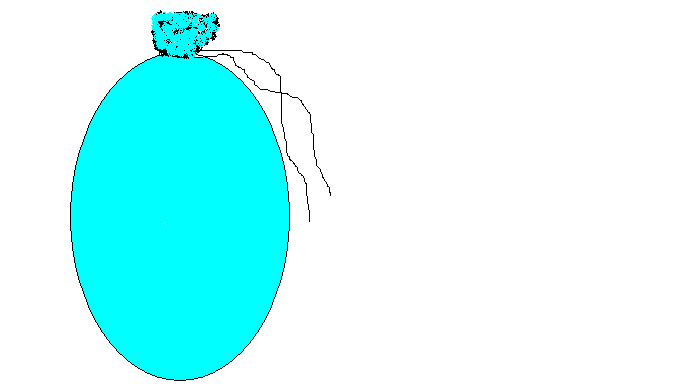 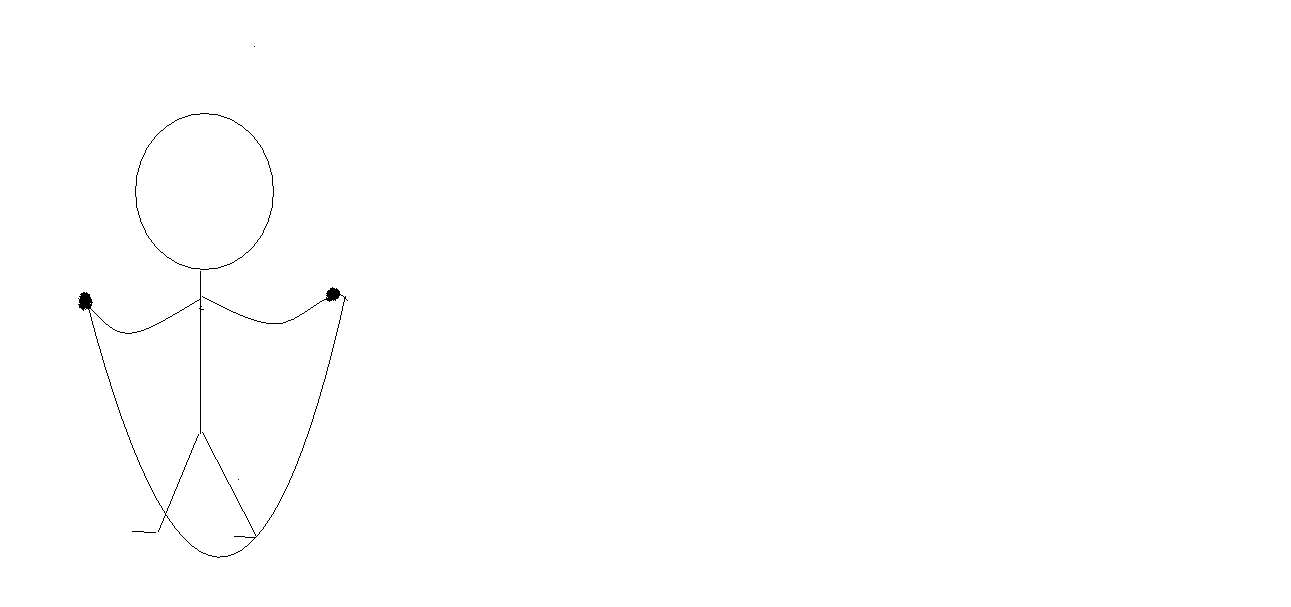 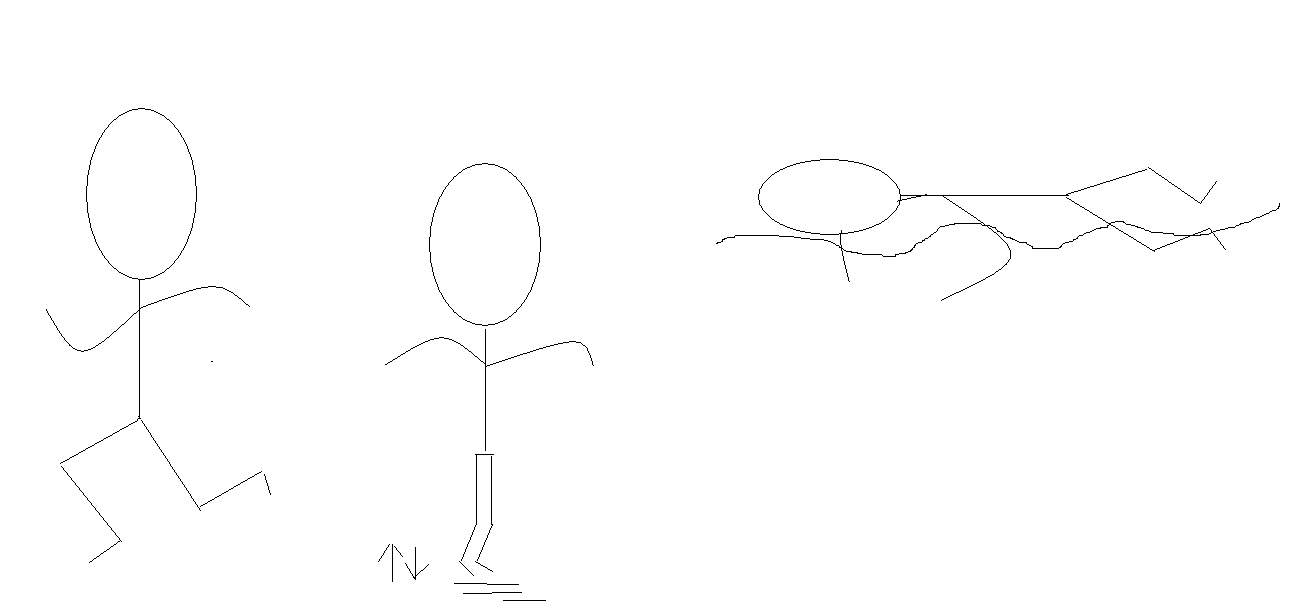 It is _________________.             (green, brown)It is _________________.             (big, small)It can ________________________.             (run, jump, swim, fly)It can’t _______________________.              (run, jump, swim, fly)What is it? It is a ____________________.It is _________________.             (green, brown)It is _________________.             (big, small)It can ________________________.             (run, jump, swim, fly)It can’t _______________________.              (run, jump, swim, fly)What is it? It is a ____________________.It is _________________.             (green, brown)It is _________________.             (big, small)It can ________________________.             (run, jump, swim, fly)It can’t _______________________.              (run, jump, swim, fly)What is it? It is a ____________________.catdogfoxhenpigfishfrograbbitmonkeyelephantcrocodilerabbit